ПРОЕКТ О внесении изменений в постановление администрации Приволжского сельского поселения Мариинско-Посадского района  от 10 апреля 2020 г. № 32 «Об утверждении Положения об ограничениях и запретах, связанных с муниципальной службой в администрации Приволжского  сельского поселения Мариинско-Посадского района Чувашской Республики»В соответствии с Федеральным законом от 27 октября 2020 г. № 347-ФЗ «О внесении изменения в статью 13 Федерального закона «О муниципальной службе в Российской Федерации», администрация Приволжского сельского поселения Мариинско-Посадского района Чувашской Республики п о с т а н о в л я е т:      1. В постановление администрации Приволжского сельского поселения Мариинско-Посадского района  от 10 апреля 2020 г. № 32 «Об утверждении Положения об ограничениях и запретах, связанных с муниципальной службой в администрации Приволжского  сельского поселения Мариинско-Посадского района Чувашской Республики» ( далее-Положение) внести следующие изменения:  Подпункт 3 пункта 1 Положения изложить в следующей редакции:«Муниципальный служащий, являющийся руководителем органа местного самоуправления, аппарата избирательной комиссии муниципального образования, заместитель указанного муниципального служащего в целях исключения конфликта интересов не могут представлять интересы муниципальных служащих в выборном профсоюзном органе данного органа местного самоуправления, аппарата избирательной комиссии муниципального образования в период замещения ими соответствующей должности».2. Настоящее постановление вступает в силу  после его официального опубликования в печатном средстве массовой информации «Посадский вестник».Глава Приволжского сельского поселения                                                         Э.В. Чернов                                                ЧĂВАШ РЕСПУБЛИКИСĔнтĔрвĂрри РАЙОНĚПРИВОЛЖСКИ ЯЛ ПОСЕЛЕНИЙĚН  АДМИНИСТРАЦИЙĚ ЙЫШĂНУНерядово ялě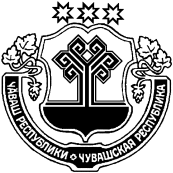 ЧУВАШСКАЯ РЕСПУБЛИКА
МАРИИНСКО-ПОСАДСКИЙ РАЙОН АДМИНИСТРАЦИЯПРИВОЛЖСКОГО СЕЛЬСКОГОПОСЕЛЕНИЯ ПОСТАНОВЛЕНИЕдеревня Нерядово